Костюм цветов.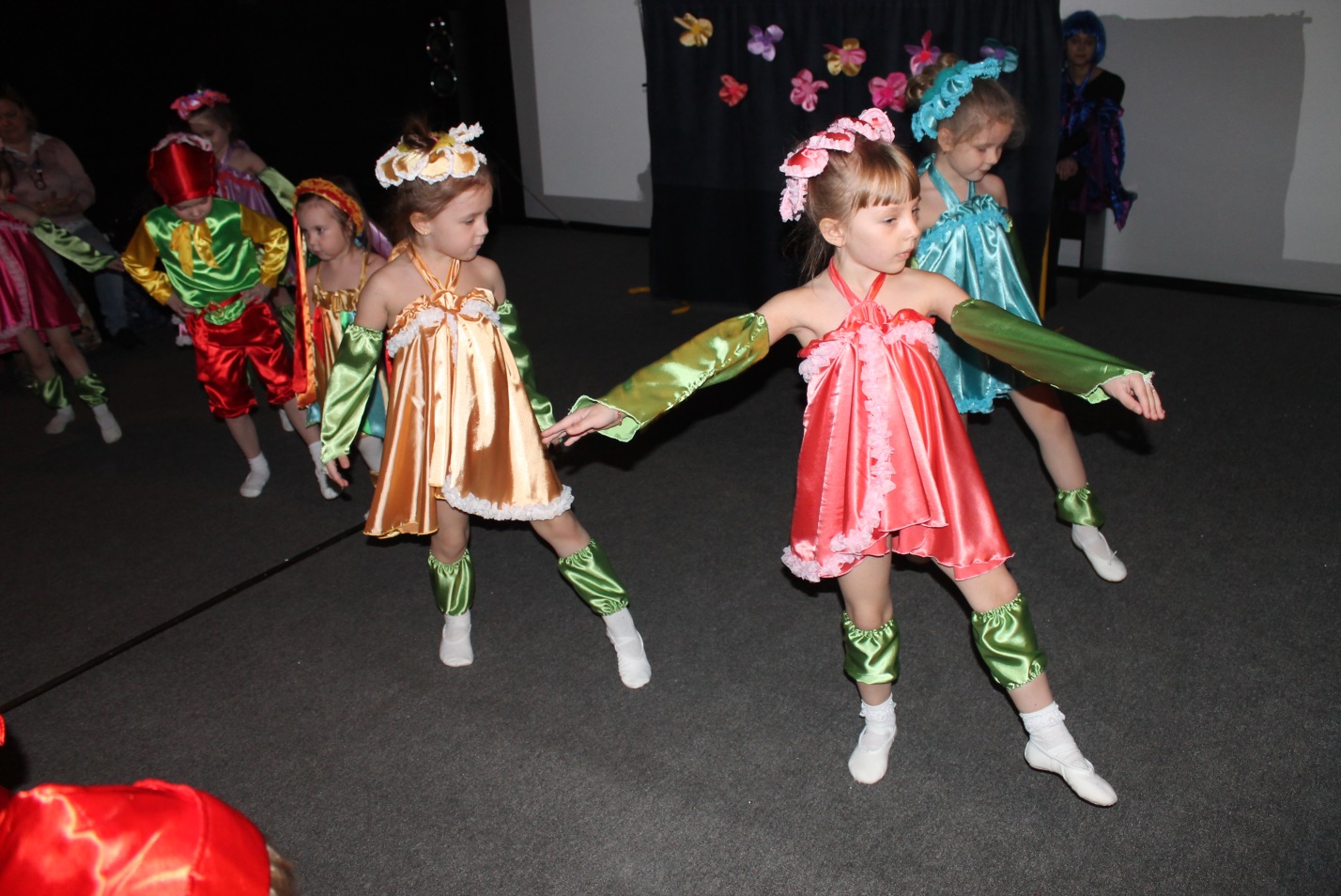 Костюм радуги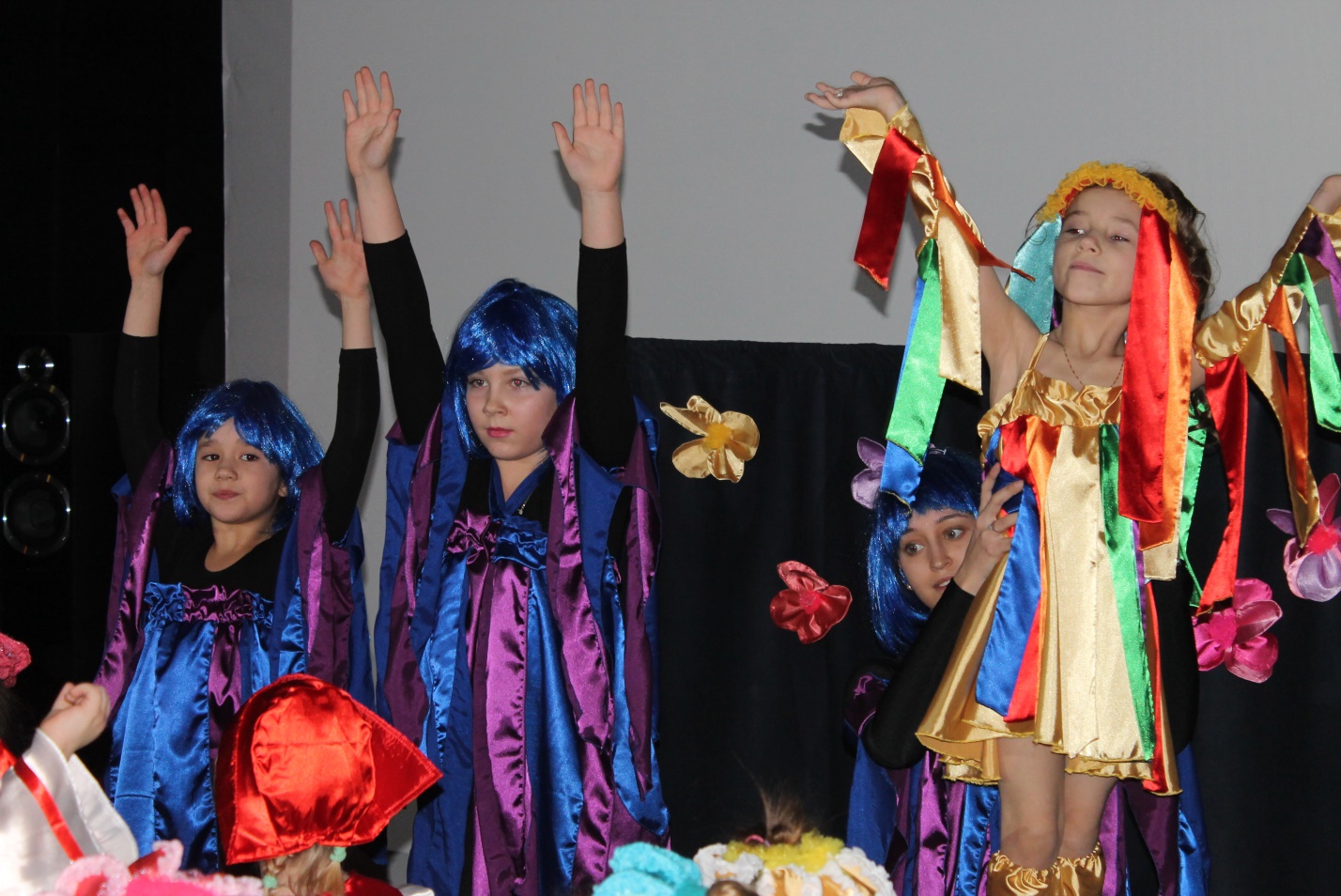 Костюм страшные слова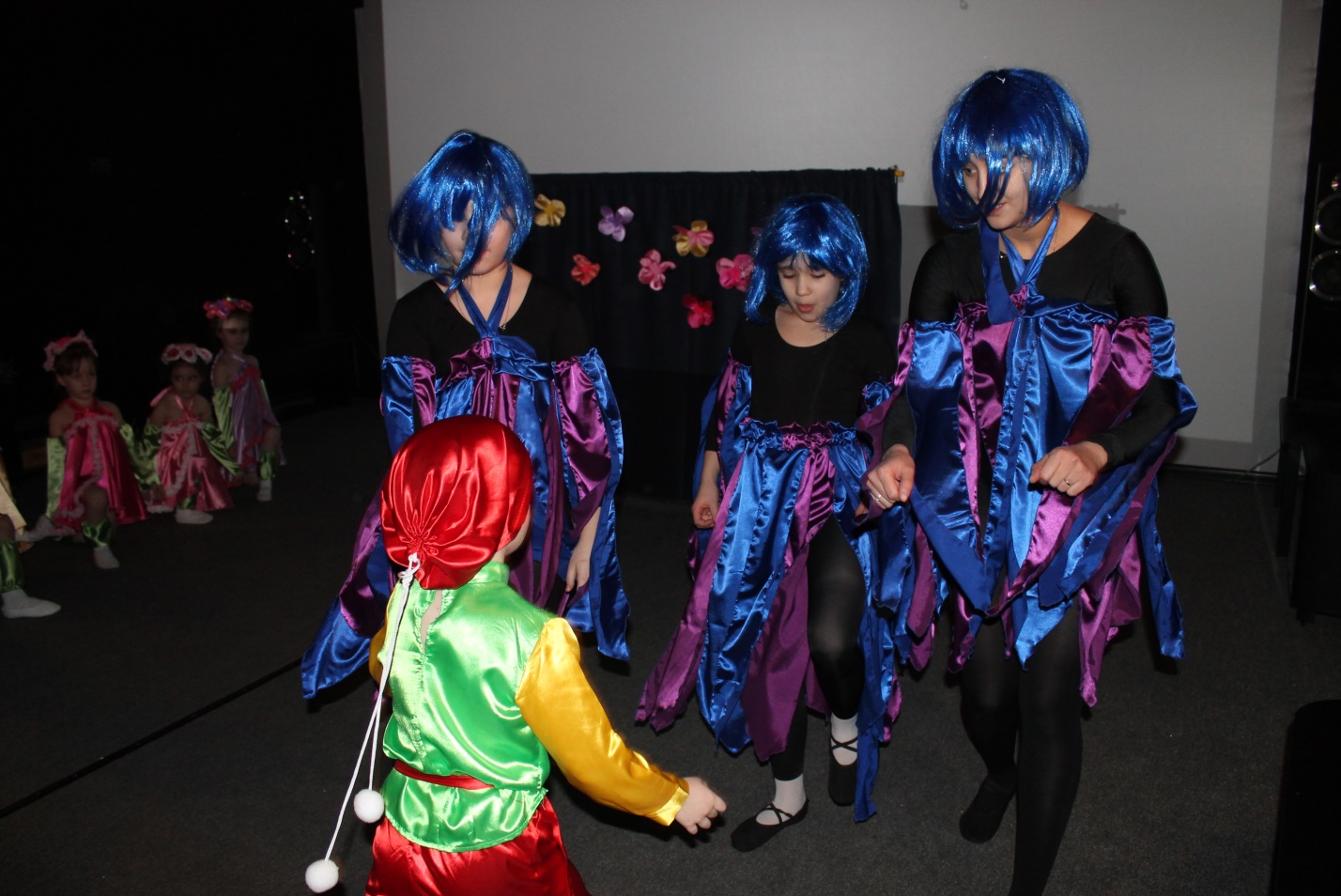 Участники спектакля.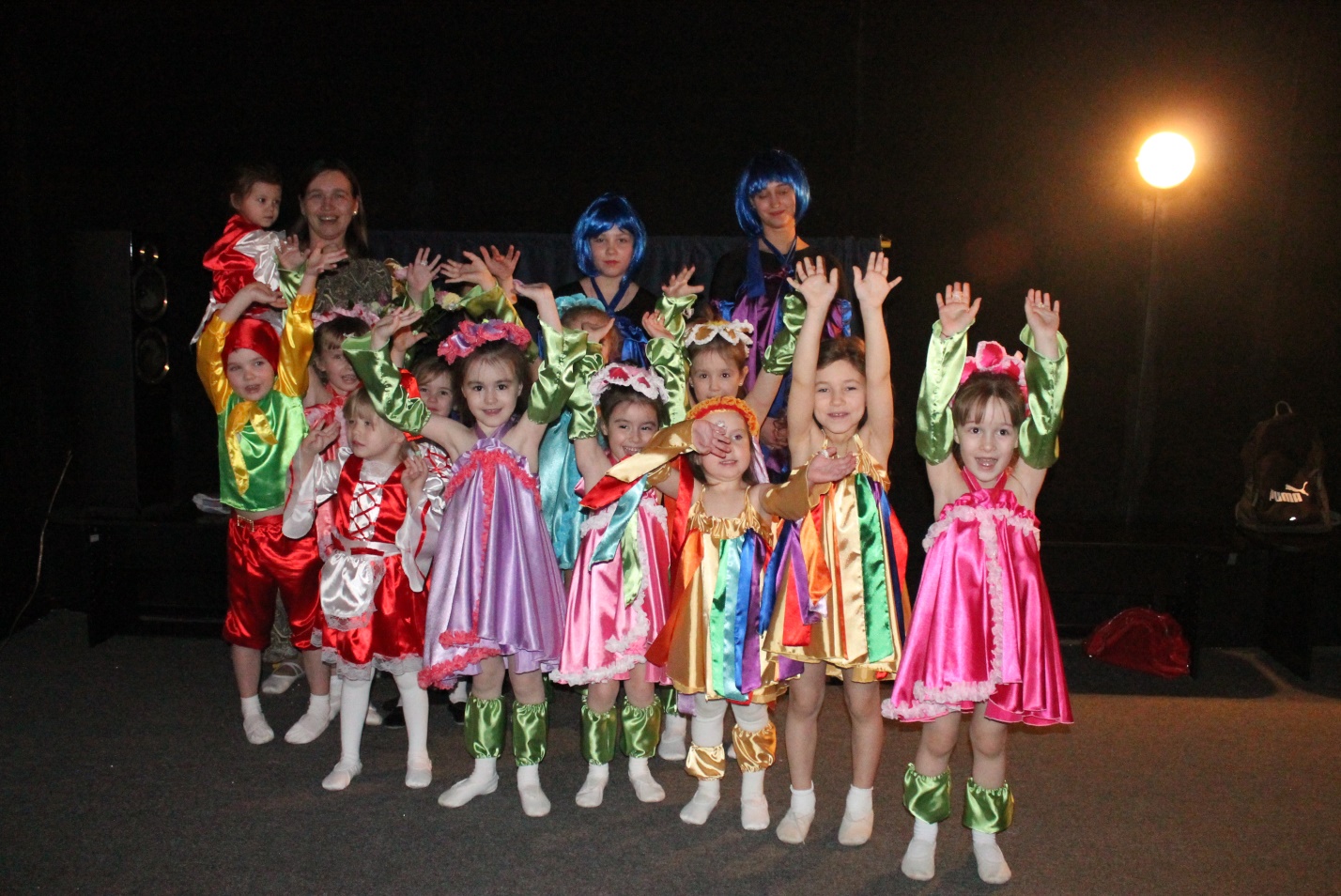 